THE KECK CENTER FOR INTERNATIONAL AND STRATEGIC STUDIES AND THE GOULD CENTER FOR HUMANISTIC STUDIES PRESENT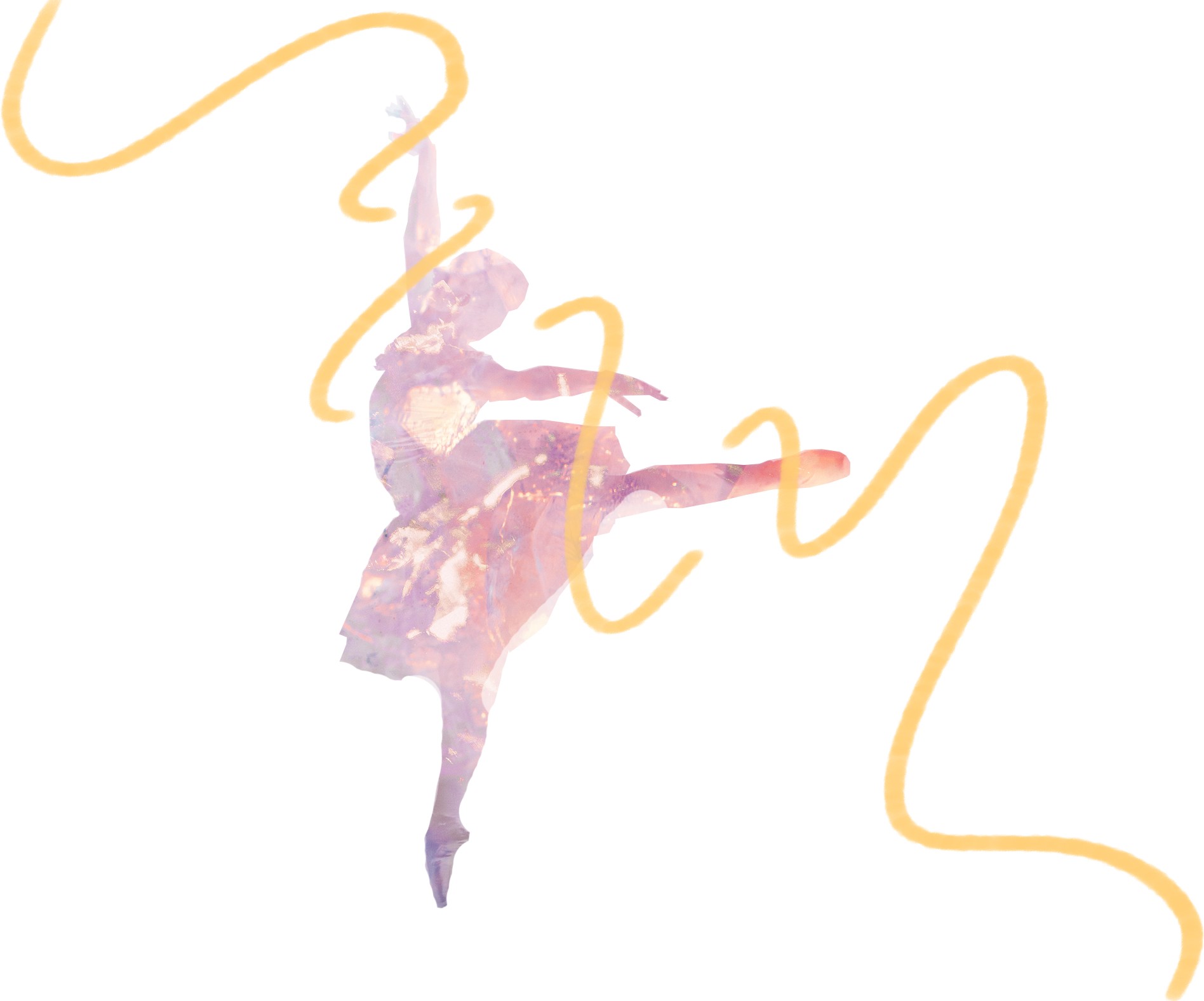 GEORGE	BALANCHINE'S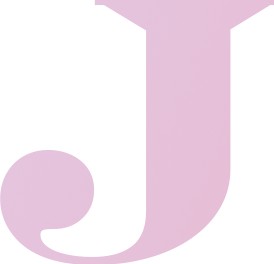 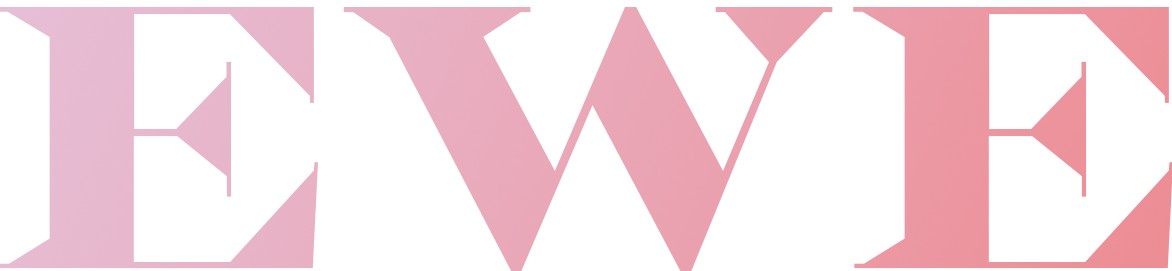 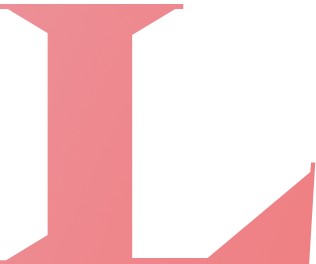 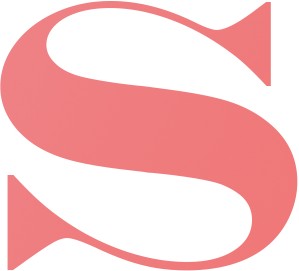 OCTOBER	25	/	THE	MARIINSKY	BALLETTHE 	II	B LEAVES FROM KRAVIS@ 5:30 PM/ TICKETS ANDMUSIC 	II	TRANSPORTATION PROVIDED/ ADVANCE SIGNUPCENTER	REQUIRED/ LIMITED NUMBER OF TICKETS